Equality and Equity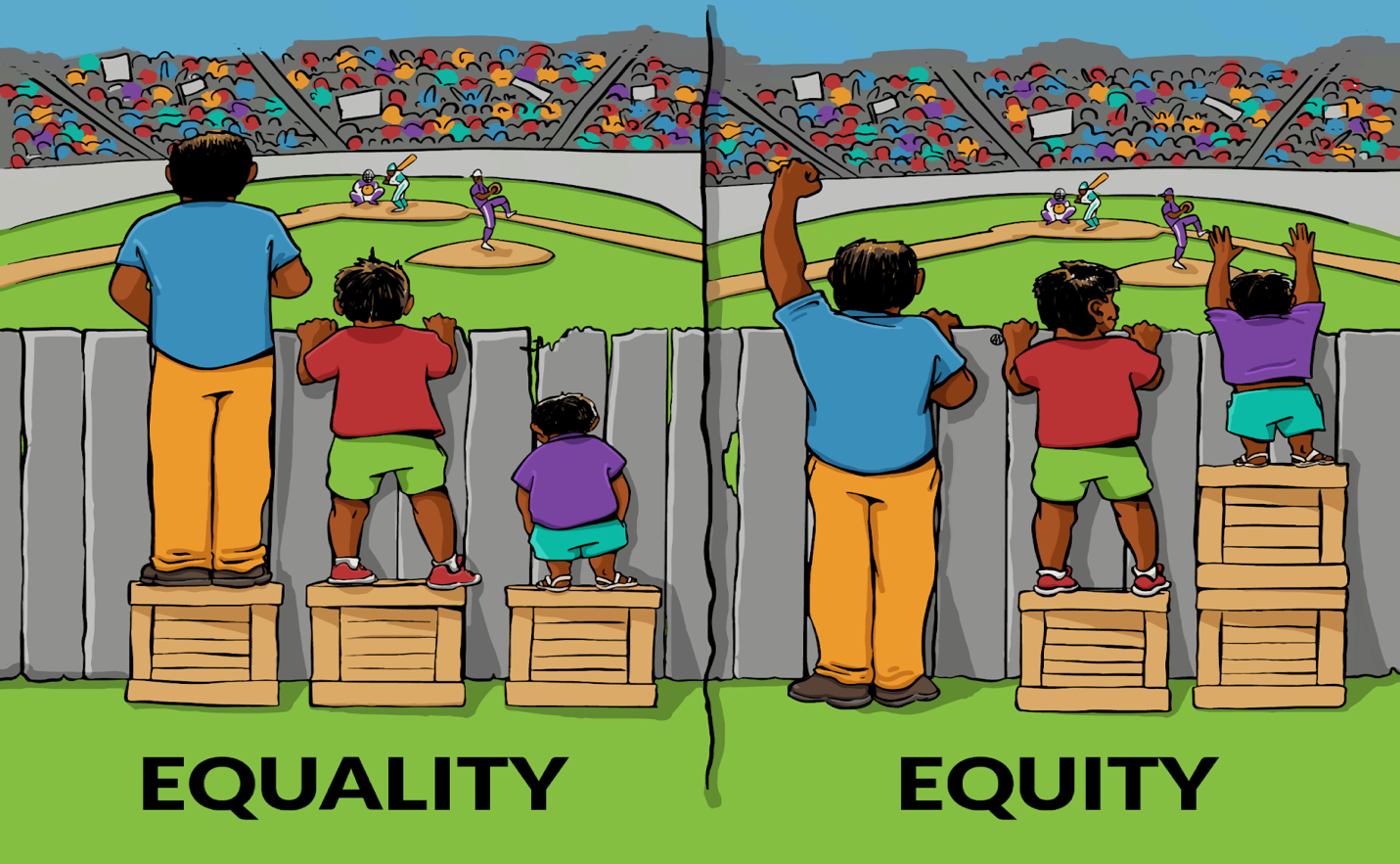 